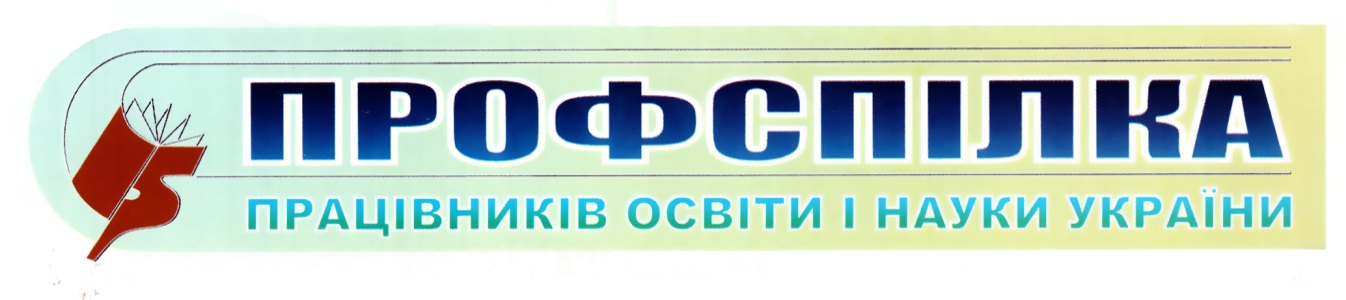 Одеська обласна організація№ 34вересень 2023 р.Все про пільги для учасників бойових дій та членів їх сімейВсе про пільги для учасників бойових дій та членів їх сімейСьогодні Україна намагається підтримувати та допомагати тим героям, які захищають нашу країну. Тому на рівні законодавства були встановлені пільги для учасників бойових дій та членів їх сімей.Найголовнішим серед нормативно-правових актів, які регулюють зазначене питання, є Закон України «Про статус ветеранів війни, гарантії їх соціального захисту». Так, зокрема стаття 12 вищезазначеного закону встановлює велику кількість пільг.Одну із вагомих видів пільг для учасників бойових дій закон приділяє саме медичним:безоплатне одержання ліків, лікарських засобів, імунобіологічних препаратів та виробів медичного призначення за рецептами лікарів;першочергове безплатне зубопротезування (за винятком протезування з дорогоцінних металів);безоплатне забезпечення санаторно-курортним лікуванням або одержання компенсації вартості самостійного санаторно-курортного лікування;користування при виході на пенсію (незалежно від часу виходу на пенсію) чи зміні місця роботи поліклініками та госпіталями, до яких вони були прикріплені за попереднім місцем роботи;щорічне медичне обстеження і диспансеризація із залученням необхідних спеціалістів;першочергове обслуговування в лікувально-профілактичних закладах, аптеках та першочергова госпіталізація.Пільги, що стосуються житлових питань:75-процентна знижка плати за користування житлом;75-процентна знижка плати за користування комунальними послугами;першочергове забезпечення жилою площею осіб, які потребують поліпшення житлових умов, та першочергове відведення земельних ділянок для індивідуального житлового будівництва, садівництва і городництва, першочерговий ремонт будинків і квартир;особи, які дістали поранення (контузію або каліцтво під час участі в бойових діях) забезпечуються жилою площею у строк 2 роки після становлення на квартирний облік;учасник бойових дій може одержати позику на будівництво, реконструкцію або капітальний ремонт жилих будинків і подвірних будівель, дачних будинків з погашенням її протягом 10 років починаючи з п’ятого року після закінчення будівництва;першочергове право на вступ до житлово-будівельних (житлових) кооперативів, кооперативів по будівництву та експлуатації колективних гаражів, стоянок для транспортних засобів та їх технічне обслуговування, до садівницьких товариств.Фінансові пільги:особа, яка є учасником бойових дій, має знижку у 75 % на паливо для осіб, які проживають у будинках, що не мають центрального опалення;безплатний проїзд усіма видами міського пасажирського транспорту, автомобільним транспортом загального користування в сільській місцевості, а також залізничним і водним транспортом. Має право на отримання безоплатно електронного квитка.допомога по тимчасовій непрацездатності в розмірі 100 процентів середньої заробітної плати незалежно від стажу роботи.Крім того, таким категоріям осіб надаються додаткові фінансові пільги зі сплати податків, зборів, мита та інших платежів до бюджету відповідно до податкового та митного законодавства.Учасникам бойових дій пенсії або щомісячне довічне грошове утримання чи державна соціальна допомога, що виплачується замість пенсії, підвищуються в розмірі 25 процентів прожиткового мінімуму для осіб, які втратили працездатність.Щорічно до 5 травня учасникам бойових дій виплачується разова грошова допомога.Закон України «Про загальнообов’язкове державне пенсійне страхування» встановив дострокову пенсію за віком після досягнення чоловіками 55 років, жінками — 50 років та за наявності страхового стажу не менше 25 років для чоловіків і не менше 20 років для жінок.Держава не оминула увагою і освітню складову для учасників бойових дій. Так Україна запровадила державну цільову підтримку для здобуття професійної (професійно-технічної), фахової передвищої та вищої освіти учасникам бойових дій. А саме: учасникам бойових дій на території інших держав надається переважне право на вступ до закладів вищої, фахової передвищої освіти, право на позаконкурсний вступ до закладів професійної освіти і на курси для одержання відповідних професій.Закон України «Про соціальний і правовий захист військовослужбовців та членів їх сімей» зазначив, що час проходження військової служби в особливий період зараховується до їх вислуги років, стажу роботи, стажу роботи за спеціальністю і до стажу державної служби на пільгових умовах.Законом «Про соціальний і правовий захист військовослужбовців та членів їх сімей» передбачені пільги на оздоровлення та відпочинок дітей учасників бойових дій. За місцем проживання сімей учасників бойових дій, їх дітям передбачені першочергові місця у загальноосвітніх та дошкільних навчальних закладах, а також дитячих оздоровчих таборах.Що стосується освітніх пільг, то діти осіб таких категорій мають право на переведення на бюджетну форму навчання при здобутті вищої, професійно-технічну та фахової предвищої освіти на денній формі. Діти учасників бойових дій, що навчаються на денній формі, мають право на безоплатне або пільгове проживання у гуртожитках. У випадку якщо у дітей відсутня заборгованість вони мають право на соціальну стипендію.Законодавство країни передбачило комунальні пільги для членів сім’ї. У такому випадку учасник бойових дій повинен подати довідку про склад своєї сім’ї, на підставі якої будуть зараховані пільги. У вищезазначеній довідці про склад сім’ї особа може подати непрацездатних батьків, які не працюють, тих, хто проживає разом із ним. Знижка на комунальні послуги для учасника бойових дій – 75%, особам з інвалідністю – 100%. Але надаються вони не на все житло, а на певну кількість квадратних метрів.Таким чином, наша держава активно підтримує учасників бойових дій та членів їх сімей.Джерело – Регіональний центр з надання безоплатної вторинної правової допомоги в Полтавській областіУпорядкувалафахівець з інформаційно-аналітичної роботиВінковська Г.О.